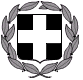      ΣΧΕΔΙΟΕΛΛΗΝΙΚΗ ΔΗΜΟΚΡΑΤΙΑΥΠΟΥΡΓΕΙΟ ΠΑΙΔΕΙΑΣ ΚΑΙ ΘΡΗΣΚΕΥΜΑΤΩΝΠΕΡΙΦΕΡΕΙΑΚΗ Δ/ΝΣΗ Π/ΘΜΙΑΣ & Δ/ΘΜΙΑΣ ΕΚΠ/ΣΗΣΔΥΤΙΚΗΣ ΜΑΚΕΔΟΝΙΑΣΔΙΕΥΘΥΝΣΗ ΔΕΥΤΕΡΟΒΑΘΜΙΑΣ ΕΚΠΑΙΔΕΥΣΗΣ ΦΛΩΡΙΝΑΣΣΧΟΛΕΙΟ …………...………………………………..Πράξη ……/……-…….-201Θέμα: Πολυήμερη εκπαιδευτική εκδρομή (τελευταίας τάξης Λυκείου)Σήμερα ………………….. (τουλάχιστον 20 ημέρες πριν), ημέρα ………………… και ώρα ….. π.μ. στ…………………………. και στο Γραφείο των εκπαιδευτικών του ………………………………………………….. συνεδρίασε υπό την προεδρία του Διευθυντή κ. ......................................., ο Σύλλογος Διδασκόντων με θέμα την πραγματοποίηση πολυήμερης εκπαιδευτικής εκδρομής (τελευταίας τάξης Λυκείου) στο εσωτερικό/εξωτερικό.Ο Σύλλογος Διδασκόντων, αφού έλαβε υπ’ όψιν του:Την παρ. 3 του άρθρου 2 και τα άρθρα 10, 11 ,12 , 13, 14 ,15 και 16 της Υ.Α. 33120/ ΓΔ4/ 28-02-2017 (ΦΕΚ 681/Β’/06-03-2017) καιΤις υπεύθυνες δηλώσεις γονέων και κηδεμόνων με τις οποίες δίνουν τη συγκατάθεσή τους οι γονείς/κηδεμόνες ΑΠΟΦΑΣΙΖΕΙ ΟΜΟΦΩΝΑΤην πραγματοποίηση της πολυήμερης εκπαιδευτικής εκδρομής ως εξής:Προορισμός:Ημερομηνία αναχώρησης: Ημερομηνία επιστροφής:Σύνολο ημερών πολυήμερης εκδρομής: Μεταφορικό μέσο:Συνολικός αριθμός μαθητών της τάξης:                                                       (και ολογράφως)Αριθμός μετακινούμενων μαθητών:                                                              (και ολογράφως)Ποσοστό αριθμού συμμετεχόντων μαθητών σε σχέση με το συνολικό αριθμό μαθητών: (>=70 %).Αρχηγός αποστολής:  ………………………………. Αναπληρωτής αρχηγός: ……………………………………….. Συνοδοί (1/25 μαθητές για εσωτερικό ή 1/20 για εξωτερικό): 1. ………………, κλάδος ... 2. ………………, κλάδος ... 3. ………………, κλάδος. .. Αναπληρωτές συνοδοί: 1. ………………, κλάδος ... 2. ………………, κλάδος … 3. ………………, κλάδος … (Προσοχή ισάριθμοι με τους τακτικούς)Αιτιολόγηση του σκοπού και της επιλογής του τόπου προορισμού: ………………………………………………………………….Περιγράψτε παρακάτω το αναλυτικό πρόγραμμα της πολυήμερης εκπαιδευτικής εκδρομής: ………………………………………………………………………………………………………………………………………………………………….Οι μαθητές που δεν συμμετέχουν στην εκδρομή παραμένουν στο σχολείο και παρακολουθούν ειδικά διαμορφωμένο ωρολόγιο πρόγραμμα με απόφαση του Συλλόγου Διδασκόντων (άρθρο 2 παρ.3)Για αυτό συντάχθηκε η πράξη αυτή και  υπογράφεται. Ο Διευθυντής						                                          Οι καθηγητές       Τ.Υ.										    Τ.Υ.					Ακριβές  αντίγραφο                                                                         ___________________, …./…../201